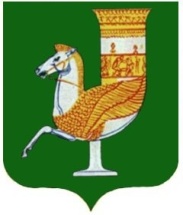 П  О  С  Т  А  Н  О  В  Л  Е  Н  И  Е   АДМИНИСТРАЦИИ   МУНИЦИПАЛЬНОГО  ОБРАЗОВАНИЯ «КРАСНОГВАРДЕЙСКИЙ  РАЙОН»От  18.05.2020 г. № 287с. КрасногвардейскоеО внесении изменения в приложение к постановлению администрации МО «Красногвардейский район» № 164 от 23.03.2020 г. «О создании оперативного штаба по предупреждению завоза и распространения новой коронавирусной инфекции (2019-nCoV) на территории МО «Красногвардейский район»В связи с возникшей необходимостью, руководствуясь Уставом МО «Красногвардейский район»ПОСТАНОВЛЯЮ:1. Внести изменения в приложение к постановлению администрации МО «Красногвардейский район» № 164 от 23.03.2020 г. «О создании оперативного штаба по предупреждению завоза и распространения новой коронавирусной инфекции (2019-nCoV) на территории МО «Красногвардейский район» изложив его в новой редакции согласно приложению к настоящему постановлению.2. Признать утратившим силу постановление администрации МО «Красногвардейский район» № 182 от 26.03.2020 г. «О внесении изменения в приложение к постановлению администрации МО «Красногвардейский район» № 164 от 23.03.2020 г. «О создании оперативного штаба по предупреждению завоза и распространения новой коронавирусной инфекции (2019-nCoV) на территории МО «Красногвардейский район».3. Контроль за исполнением данного постановления возложить на первого заместителя главы администрации МО «Красногвардейский район» (Коротких А.В.).4. Настоящее постановление вступает в силу с момента его подписания. Глава МО «Красногвардейский   район»		                                    	А.Т. Османов Приложениек постановлению  администрации МО «Красногвардейский  район»От 18.05.2020 г. № 287Состав оперативного штаба по предупреждению завоза и распространения новой коронавирусной инфекции (2019-nCoV) на территории МО «Красногвардейский район»Османов А.Т. - Глава МО «Красногвардейский район» - председатель штаба;Коротких А.В. - Первый заместитель главы администрации МО «Красногвардейский район» - заместитель председателя штаба;Быканов А.В. - Заместитель главы администрации МО «Красногвардейский район» по делам ГО и ЧС, руководитель аппарата АТК - начальник отдела по делам ГО и ЧС - секретарь штаба;Мышкин А.Ю. - Заместитель главы администрации МО «Красногвардейский  район»  по  вопросам  строительства, ЖКХ, ТЭК, связи и транспорта;Баронов А.А. - Заместитель главы администрации  МО «Красногвардейский  район» по  вопросам экономической политики и сельского хозяйства – начальник управления сельского хозяйства;Катбамбетов А.А. - Управляющий  делами администрации МО «Красногвардейский район» - начальник общего отдела;Рындина Л.В. - Заместитель начальника управления финансов администрации МО «Красногвардейский район»;Акчурин И.С. - Врио начальника ОМВД России по Красногвардейскому району (по согласованию);Мануйлова С.В. - Начальник Территориального отдела в Красногвардейском районе Управления Федеральной службы по надзору в сфере защиты прав потребителей и благополучия человека по Республике Адыгея (по согласованию); Бахова А.А. - И.о. главного врача ГБУЗ РА «Красногвардейская ЦРБ» (по согласованию); Гавриш Д.В. - Глава МО «Красногвардейское сельское поселение» (по согласованию); Колесников А.Э. - Глава МО «Белосельское сельское поселение» (по согласованию); Хачмафов А.А. - Глава МО «Хатукайское сельское поселение» (по согласованию); Цеев Р.А. - Глава МО «Большесидоровское сельское поселение» (по согласованию); Клинова Е.А. - Глава МО «Еленовское сельское поселение» (по согласованию); Камышан С.Н. - Глава МО «Садовское сельское поселение» (по согласованию);  Губжоков Т.И. - Глава МО «Уляпское сельское поселение» (по согласованию); Ковалева И.М. - Главный редактор МП «Редакция газеты «Дружба» (по согласованию); Кулов М.Н. - Директор ГБУ РА «Красногвардейский КЦСОН» (по согласованию); Хагауджев Э.С. - Директор Филиала №3 по Красногвардейскому району ГКУ РА «Центр труда и социальной защиты населения» (по согласованию); Конокова А.Г. - Начальник Государственного учреждения - управления Пенсионного фонда Российской Федерации в Красногвардейском районе Республики Адыгея (по согласованию).Управляющий делами администрации района-начальник общего отдела                                                                А.А. Катбамбетов